LENGTH 1 – STAGE 1OUTCOMESA student:MA1-1WM - describes mathematical situations and methods using everyday and some mathematical language, actions, materials, diagrams and symbolsMA1-3WM - supports conclusions by explaining or demonstrating how answers were obtainedMA1-9MG - measures, records, compares and estimates lengths and distances using uniform informal units, metres and centimetresLENGTH 2 – STAGE 1OUTCOMESA student:MA1-1WM - describes mathematical situations and methods using everyday and some mathematical language, actions, materials, diagrams and symbolsMA1-3WM - supports conclusions by explaining or demonstrating how answers were obtainedMA1-9MG - measures, records, compares and estimates lengths and distances using uniform informal units, metres and centimetresCONTENTplanMeasure and compare the lengths of pairs of objects using uniform informal units (ACMMG019)1use uniform informal units to measure lengths and distances by placing the units end-to-end without gaps or overlaps1select appropriate uniform informal units to measure lengths and distances, eg paper clips instead of pop sticks to measure a pencil, paces instead of pop sticks to measure the length of the playground (Problem Solving)1measure the lengths of a variety of everyday objects, eg use handspans to measure the length of a table (Problem Solving)2explain the relationship between the size of a unit and the number of units needed, eg more paper clips than pop sticks will be needed to measure the length of the desk (Communicating, Reasoning) 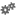 2record lengths and distances by referring to the number and type of uniform informal unit used 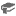 2investigate different informal units of length used in various cultures, including those used in Aboriginal communities (Communicating) 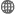 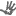 3compare the lengths of two or more objects using appropriate uniform informal units and check by placing the objects side-by-side and aligning the ends3explain why the length of an object remains constant when units are rearranged, eg 'The book was seven paper clips long. When I moved the paper clips around and measured again, the book was still seven paper clips long' (Communicating, Reasoning) 3estimate linear dimensions and lengths of curves by referring to the number and type of uniform informal units used and check by measuring4discuss strategies used to estimate lengths, eg visualising the repeated unit, using the process 'make, mark and move' (Communicating, Problem Solving)4CONTENTplanCompare and order several shapes and objects based on length, using appropriate uniform informal units (ACMMG037)  5relate the term 'length' to the longest dimension when referring to an object 5make and use a tape measure calibrated in uniform informal units, eg calibrate a paper strip using footprints as a repeated unit5use computer software to draw a line and use a simple graphic as a uniform informal unit to measure its length (Communicating) 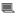 6compare and order two or more shapes or objects according to their lengths using an appropriate uniform informal unit6compare the lengths of two or more objects that cannot be moved or aligned (Reasoning) 6record length comparisons informally using drawings, numerals and words, and by referring to the uniform informal unit used6Recognise and use formal units to measure the lengths of objects7recognise the need for formal units to measure lengths and distances7use the metre as a unit to measure lengths and distances to the nearest metre or half-metre7explain and model, using concrete materials, that a metre-length can be a straight line or a curved line (Communicating, Reasoning)7record lengths and distances using the abbreviation for metres (m) 8estimate lengths and distances to the nearest metre and check by measuring8recognise the need for a formal unit smaller than the metre9recognise that there are 100 centimetres in one metre, ie 100 centimetres = 1 metre8use the centimetre as a unit to measure lengths to the nearest centimetre, using a device with 1 cm markings, eg use a paper strip of length 10 cm9record lengths and distances using the abbreviation for centimetres (cm) 9estimate lengths and distances to the nearest centimetre and check by measuring9